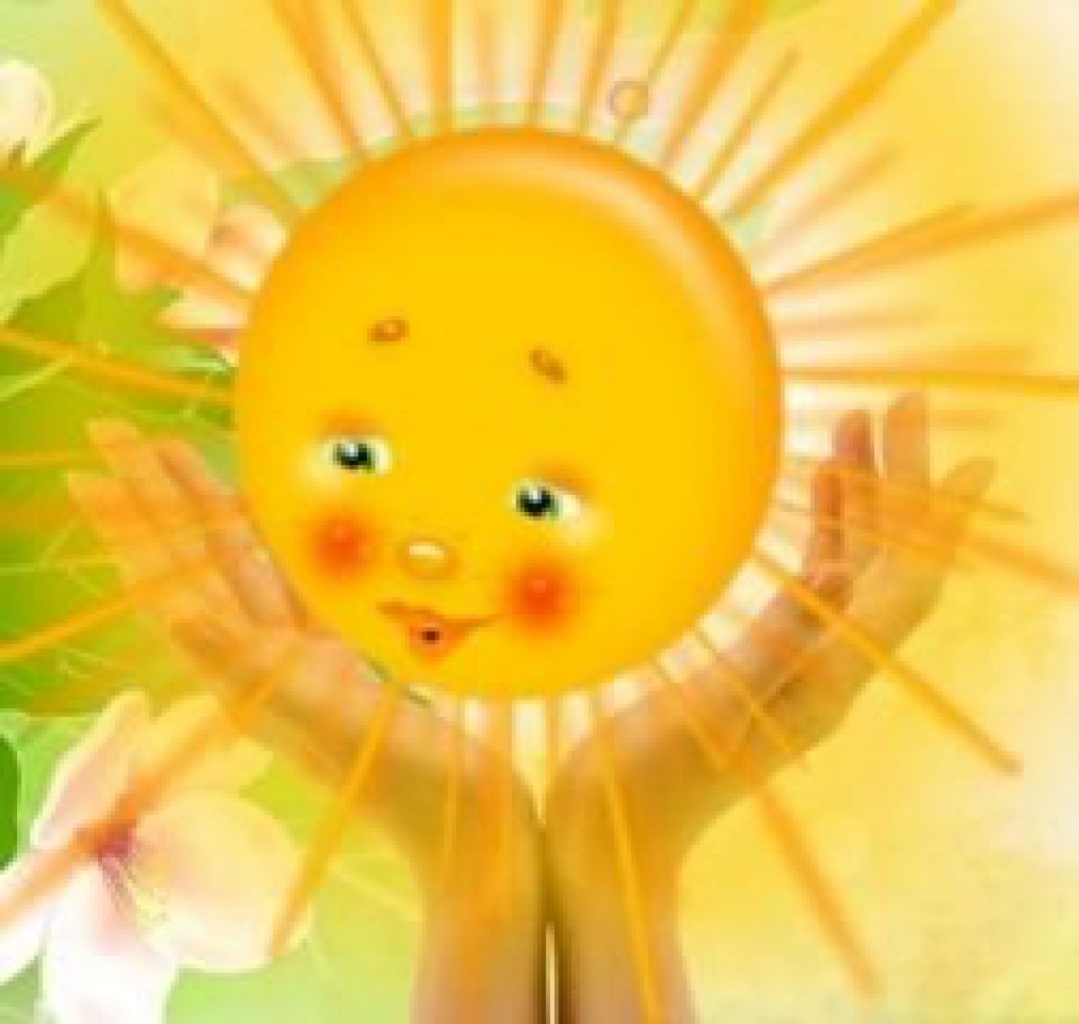 Краткая презентацияАдаптированная образовательная программа дошкольного образования для детей с нарушениями ОДА, ТНР и нарушениями интеллекта «Солнышко в ладошках» (далее программа) разработана на основе и в соответствии с Федеральным государственным образовательным стандартом дошкольного образования. Программа представляет собой целостную методологически обоснованную, систематизированную, четко структурированную модель педагогического процесса, предлагаемого для реализации в форме лекотеки для детей с нарушениями ОДА, ТНР и нарушениями интеллекта.Программа состоит из трех разделов (целевого, содержательного, организационного), краткой презентации (рассчитана на родителей) и ряда приложений. В программе выстроена система коррекционной и образовательной работы в каждой из пяти образовательных областей для каждой из возрастных групп, предложена система педагогической диагностики индивидуального развития детей; представлен режим дня, организация предметно-пространственной развивающей среды.Учреждение посещают дети с 1,5 до 7-8 лет. Продолжительность пребывания воспитанников в детском саду по показаниям специалистов. Программа реализуется в группах, укомплектованных по возрастному принципу:группы раннего возраста;группы младшего возраста;группы среднего возраста;группы старшего дошкольного возраста;Содержание Программы обеспечивает развитие личности, мотивации и способностей детей в различных видах деятельности и охватывает следующие структурные единицы, представляющие определенные направления развития и образования детей (далее – образовательные области):Образовательная область «Социально-коммуникативное развитие»Для детей с нарушениями зренияактуально создание необходимых офтальмологических условий для преодоления отставания в развитии игровой и трудовой деятельности, а также преодоление вербализма и обогащение чувственной основы деятельности (например, организация экскурсий и наблюдений, в процессе которых у детей происходит слияние словесных представлений с конкретными действиями, признаками, свойствами и явлениями общественной окружающей жизни).Для детей с нарушениями речи (заиканием).Параллельно с основной задачей логопедической работы и в её русле в процессе непосредственно образовательной деятельности с помощью применения специальных методических и игровых приёмов осуществляется: коррекция заикания, общего и речевого поведения; выработка внимания к речи взрослых и сверстников (прослушивание речевых образцов во время комментирования действий детей воспитателем, которыми они будут пользоваться в дальнейшем); - закрепление навыков общего и речевого поведения и пользования самостоятельной речью без заикания при выполнении различных видов деятельности; отработка свободного пользования контекстной речью (дети сопровождают процесс разных видов деятельности подробным рассказом о том, что они делают); организация правильного речевого общения без заикания в благоприятных моментах режима дня.Для детей с нарушениями речи (фонетико-фонематическим недоразвитием).Учитывая особенности речевого развития детей, обучение родному языку и руководство развитием речи в процессе непосредственно образовательной деятельности и в повседневной жизни (в играх, в быту, на прогулках и т. д.), осуществляется следующим образом: закрепление достигнутых речевых умений и навыков в детских видах деятельности, представляющих синтез игры и занятия; со взрослым и сверстниками во всех видах детской деятельности; привлечение внимания к названиям предметов, объектов (учитываются возрастные возможности детей, состояние фонетической стороны речи, корригируемой логопедом); введение в активный словарь слов, доступных по звуко-слоговой структуре (прослеживается чёткость и правильность произношения, осуществляется активное закрепление навыков произношения).Для детей с нарушениями речи (общим недоразвитием речи) необходимо:- использование различных речевых ситуаций при формировании у детей навыков самообслуживания, культурно-гигиенических навыков, элементов труда и др. для работы над пониманием, усвоением и одновременно прочным закреплением соответствующей предметной и глагольной лексики;- называние необходимых предметов, использование предикативной лексики, составление правильных фраз при осуществлении всех видов детской деятельности с включением речевой ситуации (при затруднении — помочь актуализировать ранее изученную тематическую лексику); - использование производимых ребёнком действий для употребления соответствующих глаголов, определений, предлогов; - переход от словосочетаний и предложений к постепенному составлению детьми связных текстов; побуждение детей пользоваться речью в процессе изготовления различных поделок, игрушек, сувениров и т. д. (называние материала, из которого изготавливается поделка, инструментов труда, рассказ о назначении изготавливаемого предмета, описание хода своей работы; - дети учатся различать предметы по форме, цвету, величине); стимулирование развития и обогащения коммуникативной функции речи в непринуждённой обстановке на заданную тему (это позволяет учить детей способам диалогического взаимодействия в совместной деятельности, развивать умение высказываться в форме небольшого рассказа: повествования, описания, рассуждения).Для детей с нарушениями опорно-двигательного аппарата:- воспитание интереса и потребности детей в трудовой деятельности, активности действий на доступном по двигательным возможностям уровне — самостоятельно, с помощью других детей и взрослых;- развитие двигательных умений и навыков, мелкой моторики, координированных движений рук, зрительно-моторной координации; формирование познавательных и социально значимых мотивов в игровой деятельности; развитие общественных форм поведения; развитие у детей творческого отношения к игре (условное преобразование окружающего); преодоление простого механического действия в игровой деятельности.Для детей с ЗПР:в число приоритетных коррекционных направлений работы включаются следующие:- развитие познавательной активности, обеспечение устойчивой положительной мотивации в различных видах деятельности; - формирование мотивационных, ориентировочно-операционных и регуляционных компонентов ведущих видов деятельности;- коррекция недостатков в эмоционально-волевой сфере;- преодоление недостатков в речевом развитии; формирование коммуникативной деятельности.Для детей с нарушениями интеллекта образовательная область «социально-коммуникативное развитие» включает следующие моменты:- приобщение к социальному миру и построение отношений с другими людьми;- формирование готовности к усвоению способов общественного опыта (в процессе начального этапа коррекционной работы; совместные действия взрослого и ребёнка; - указательные жесты; подражание действиям взрослого; действия по образцу и речевой инструкции; поисковые способы ориентировочно-познавательной деятельности (целенаправленные пробы, практическое примеривание, зрительная ориентировка).Образовательная область «Познавательное развитие»Для детей с нарушениями зрения:- обогащение и расширение чувственного опыта детей, что позволяет избежать появления вербализма;- формирование приёмов целенаправленного восприятия с помощью алгоритмизации;- расширение объёма представлений о предметах и явлениях, восприятие которых затруднено в естественном опыте ребёнка (силуэты,контуры);- формирование представления о деталях предметов, мало доступных для восприятия;- формирование представления о движущихся предметах и их восприятие на расстоянии;- обучение на поли сенсорной основе с использование сохранных анализаторов выделению и узнаванию предметов среди других (по существенным признакам, на основе овладения приёмом сравнения), определению его свойств и назначения.Для детей с нарушениями речи:- развитие фонематического анализа;- развитие пространственно-временных представлений и оптико-пространственного гнозиса;- развитие способности к символизации, обобщению и абстракции;- расширение объёма произвольной вербальной памяти;- формирование регуляторных процессов, мотивации общения.Для детей с нарушениями опорно-двигательного аппарата:- развитие зрительного восприятия: тренировка движения глаз в поиске предмета, в прослеживании и зрительной фиксации его;- тренировка зрительного внимания;- развитие пространственных представлений в тесной связи с тактильным, кинестетическим и зрительным восприятием;- последовательное формирование пространственной дифференциации самого себя, представление о схеме тела, перемещение его в пространстве, обучение ориентации в пространстве;- обогащение чувственного и практического опыта детей, развитие их кругозора, активизация мыслительной деятельности и развитие речи (специальные занятия).Для детей с ЗПР:- расширение и систематизация представлений об окружающей действительности;- формирование умения наблюдать, выделять существенные признаки изучаемых предметов и явлений, находить черты сходства и различия, классифицировать предметы, делать обобщения и выводы (предметом внимания ребёнка являются различные стороны окружающей его действительности — мир природы и мир социальных отношений);- развитие у детей элементарных представлений о признаках предметов, количестве, числе, формирование способов измерения, а такжевыполнение простейших счётных операций, умения составления и решения арифметических задач на сложение и вычитание.Для детей с нарушениями интеллекта:- развитие ориентировочно-поисковой деятельности;- формирование возрастных психологических новообразований, которые способствуют становлению новых мотивов, побуждающих к раз-личным видам детской деятельности;- развитие восприятия и формирование перцептивных действий проб, примеривания, зрительного соотнесения;- формирование целостного восприятия и представления о предметах, отражающего существенные связи и зависимости в той или иной области;- обогащение чувственного опыта ребёнка в процессе развития чувственного познания.Образовательная область «Речевое развитие»Для детей с нарушениями зрения:- развитие осязания, мелкой моторики и подвижности артикуляционного аппарата;- формирование обследовательских действий и ориентировки;- развитие звукоразличения и автоматизация звуков, поставленных логопедом;- предметно-практические действия (подражательная игра) с активным включением в работу различных анализаторов; автоматизация звуков в предложениях, уточнение и расширение словаря;- выполнение простых последовательных действий в рамках сюжета;- совершенствование неречевых средств общения;- обогащение словаря и развитие образности речи на основе предметной отнесенности слова;- развитие внешней речи в самостоятельной практической деятельности ребёнка.Для детей с нарушениями речи (заиканием):- пользование самостоятельной речью различной сложности, начиная от ситуативной, с постепенным переходом к контекстной её форме,без механических тренировок;- формирование навыков речевого поведения: умение внимательно выслушать собеседника, вовремя включиться в разговор, не перебиватьвзрослых и своих товарищей во время разговора, перестраиваться в соответствии с реакцией собеседника, при желании высказаться, подниматьруку и терпеливо ждать, когда спросят, и т. д.;- последовательное развитие навыков пользования детьми самостоятельной речью без заикания.Для детей с нарушениями речи (фонетико-фонематическим недоразвитием):- формирование полноценных произносительных навыков;- развитие фонематического восприятия, фонематических представлений, доступных возрасту форм звукового анализа и синтеза;- развитие внимания к морфологическому составу слов и изменению слов и их сочетаний в предложении;- обогащение словаря детей преимущественно привлечением внимания к способам словообразования, к эмоционально-оценочному значению слов;- воспитание умений правильно составлять простое распространённое предложение, а затем и сложное предложение; употреблять разные конструкции предложений в самостоятельной связной речи;- развитие связной речи в процессе работы над рассказом, пересказом, с постановкой определённой коррекционной задачи по автоматизации в речи уточнённых в произношении фонем.Для детей с нарушениями речи (общим недоразвитием речи):I уровень развития речи:- развитие понимания речи;- развитие активной подражательной речевой деятельности;II уровень развития речи:- активизация и выработка дифференцированных движений органов артикуляционного аппарата;- подготовка артикуляционной базы для усвоения отсутствующих звуков;- постановка отсутствующих звуков, их различение на слух и первоначальный этап автоматизации на уровне слогов, слов;- развитие понимания речи;- активизация речевой деятельности и развитие лексико-грамматических средств языка;- развитие произносительной стороны речи;- развитие самостоятельной фразовой речи;III уровень развития речи:- развитие понимания речи и лексико-грамматических средств языка;- развитие произносительной стороны речи;- развитие самостоятельной развёрнутой фразовой речи;- подготовка к овладению элементарными навыками письма и чтения;IV уровень развития речи:- развитие сохранных компонентов языка ребёнка, которые послужат базой для дальнейшего совершенствования его речевого развития;- совершенствование произносительной стороны речи;- совершенствование лексико-грамматической стороны речи;- развитие самостоятельной развёрнутой фразовой речи;- подготовка к овладению элементарными навыками письма и чтения.Для детей с нарушениями опорно-двигательного аппарата:- формирование готовности органов артикуляционного аппарата к воспроизведению речи: спокойно открыть и закрыть рот, удерживая его в определённом положении;- вытянуть губы трубочкой (достать губами леденец, который находится на расстоянии от рта; уменьшение расстояния при трудности выполнения и т. д.); - улыбаться ненапряжённо, показывать верхние и нижние передние зубы (необходимо для произнесения звука «и»), спокойно, без напряжения смыкать губы и удерживать их в таком положении (проводится в положении сидя перед зеркалом, голова по средней линии);- развитие силы голоса, его высоты и интонации;- развитие артикуляционных движений и речи;- произнесение тех или иных слов, элементарных фраз.Для детей с ЗПР:- развитие речевого слуха; звукового анализа и синтеза; инициативной речи и мышления;- уточнение, расширение и систематизация словарного запаса;- ознакомление с предложением и словом в предложении;- подготовка к обучению технике письма.Для детей с нарушениями интеллекта:- развитие коммуникативной направленности общения;- развитие фонематического слуха, слухового внимания и восприятия;- формирование готовности органов артикуляционного аппарата к воспроизведению речи;- формирование у детей невербальных форм коммуникации (умения фиксировать взгляд на лице партнёра, смотреть в глаза партнёра по общению, выполнять предметно-игровые действия со сверстником, пользоваться жестом, понимать и выполнять инструкцию: «дай», «на», «возьми»);- понимание и использование указательных жестов;- овладение предпосылками грамоты;- формирование механизмов артикуляции и слухового анализатора; зрительной памяти и зрительного контроля; зрительно-моторной координации и моторного контроля; перцептивной регуляции и комплекса лингвистических умений (способность дифференцировать звуки — звуко-буквенный анализ).Образовательная область «Художественно-эстетическое развитие»Для детей с нарушениями зрения:- овладение детьми сенсорными эталонами различного вида (зрительными, осязательными, двигательными и др.);- уточнение, конкретизация и обобщение предметных представлений, формирование способов обследования;- конкретизация зрительного образа, уточнение деталей, закрепление изобразительных умений;- создание условий для лучшего зрительного восприятия объекта,- различения его цвета, формы, размещения на фоне других объектов, удалённости.Для детей с нарушениями речи:- углублённое развитие музыкально-ритмических движений, музыкального слуха и певческих навыков;- коррекция внимания детей;- совершенствование реакции на различные музыкальные сигналы;- развитие умения воспроизводить заданный ряд последовательных действий, способность самостоятельно переключаться с одного движения на другое и т. д.;- активизация и обогащение словаря приставочными глаголами, предлогами и наречиями, качественными и относительными прилагательными;- формирование графомоторных навыков;- развитие пространственных ориентировок, прежде всего ориентировки на листе бумаги;- развитие зрительного восприятия;- воспитание произвольного внимания и памяти;тренировка движений пальцев рук и кистей (в ходе занятий и во время физкультминуток).Для детей с нарушениями опорно-двигательного аппарата:- формирование положительного эмоционального отношения к изобразительной деятельности и конструированию; соответствующих мотивов деятельности; стремления к получению результата, потребности в отражении действительности в рисунке, поделке, постройке из различного материала;- обучение детей специфическим приёмам рисования, лепки, аппликации и конструирования;- эстетическое воспитание как развитие адекватных реакций на события окружающего и на доступные пониманию произведения искусства;- формирование потребности в изобразительной деятельности, эстетических переживаниях и др.;- развитие основных движений, сенсорных функций и речевой деятельности.Для детей с нарушениями интеллекта:- использование музыки как эмоциональной основы для общения детей с окружающими людьми;- развитие дополнительных эмоциональных впечатлений при взаимодействии со сверстниками (развивают его подражательные способности, активизируют восприятие окружающей действительности);- формирование восприятия музыки, вокально-интонационного развития голоса, ритма речи и ритмичности движений; - развитие эмоциональной сферы, слухового внимания и слухового восприятия, музыкальности;- стимулирование речевой деятельности дополнительными эмоциональными впечатлениями;- развитие внимания, запоминания, певческих навыков, музыкально-слуховых представлений;- развитие внимания, элементов произвольной деятельности, координации движения, ритмического чувства;- развитие музыкально-ритмических движений;- формирование у детей интереса и потребности слушать художественные произведения;- формирование умения видеть прекрасное в предметах окружающей природы, жизни и быта людей;- развитие художественного восприятия при ознакомлении с произведениями живописи, графики, скульптуры, предметов декоративно-прикладного искусства.Образовательная область «Физическое развитие»Для детей с нарушениями зрения:-развитие основных движений; зрительно-двигательной координации и координации движений; пространственного восприятия, ориентировки и точности движений;- коррекция осязания и мелкой моторики, ориентировки в пространстве.Для детей с нарушениями речи:-формирование полноценных двигательных навыков;-нормализация мышечного тонуса;-исправление неправильных поз, развитие статической выносливости, равновесия;-упорядочение темпа движений, синхронного взаимодействия между движениями и речью, запоминание серии двигательных актов, воспитание быстроты реакции на словесные инструкции;-развитие тонкой двигательной координации, необходимой для полноценного становления навыков письма.Для детей с нарушениями опорно-двигательного аппарата:-формирование возрастных локомоторно-статических функций;-формирование функций руки: опорной, указывающей, отталкивающей, хватательной, составляющей двигательную основу манипулятивной деятельности (выполнять не только в положении сидя за столом, но и лёжа, стоя);-проведение упражнений на устранение позотонических реакций и др.;-обучение детей выделению элементарных движений в плечевом, локтевом, лучезарном суставах и по возможности более правильному, свободному выполнению их; развитие координации одновременно выполняемых движений в разных суставах.Для детей с нарушениями интеллекта:-создание условий для охраны, укрепления и совершенствования здоровья (соблюдение всех режимных процессов, выполнение закаливающих процедур, поддержание активного двигательного статуса детей, правильного звукового, голосового и дыхательного режимов, совершенствование предметно-развивающей и экологической сред, в том числе и выполнение санитарно-гигиенических норм);- формирование потребности быть здоровыми, вести здоровый образ жизни и владеть некоторыми средствами и приёмами сохранения и укрепления своего здоровья.Содержание образовательных областей зависит от возрастных и индивидуальных особенностей детей, определяется целями и задачами Программы и реализуется в различных видах деятельности.Характеристика взаимодействия педагогического коллектива с семьями детейОсновной образовательной программой предусмотрено многообразие форм партнерского взаимодействия с родителями: анализ конкретных ситуаций, проведение дискуссий и круглых столов по актуальным вопросам, мастер-класс, мозговой штурм, совместные проекты,беседы с родителями, день открытых дверей для родителей, консультация для родителей,тематические встречи с родителями,семейная гостиная, публичный доклад, общение с родителями по электронной почте и др.